গণপ্রজাতন্ত্রী বাংলাদেশ সরকার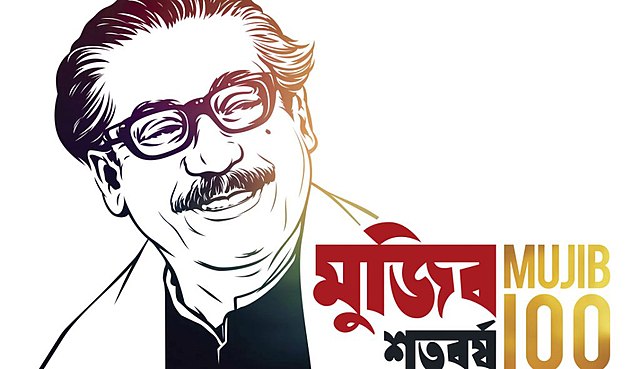 উপজেলা সমাজসেবা  কার্যালয়সোনাইমুড়ী, নোয়াখালী।www.dss.sonaimuri.gov.bdবিষয়: বয়স্ক , বিধবা ও স্বামী নিগৃহিতা মহিলা ভাতা ও প্রতিবন্ধী ভাতাভোগীদের একাউন্ট খোলার সময়সূচি প্রেরণ প্রসঙ্গে।উপর্যুক্ত বিষয়ের প্রেক্ষিতে আপনার  অবগতি ও প্রয়োজনীয় ব্যবস্থা গ্রহণের জন্য জানানো যাচ্ছে যে, অত্র উপজেলার আওতাধীন বিভিন্ন ইউনিয়নের MIS সফটওয়ারে অর্ন্তভূক্ত বয়স্ক , বিধবা ও স্বামী নিগৃহিতা মহিলা ভাতা ও প্রতিবন্ধী ভাতাভোগীদের নিন্মে বর্ণিত সময়সূচি অনুযায়ী সংশ্লিষ্ট ইউনিয়ন পরিষদ কার্যালয়ে নগদে একাউন্ট খোলার কার্যক্রম শুরু হবে। বর্ণিত তারিখ ও সময়ে সংশ্লিষ্ট ইউনিয়নের আওতায় নির্ধারিত ওয়ার্ডের সকল ভাতাভোগীকে উপস্থিত রাখার প্রয়োজনীয় ব্যবস্থা গ্রহণের জন্য এবং এবিষয়ে স্ব স্ব এলাকায় ব্যাপক প্রচার প্রচারণা চালানোর জন্য বিশেষভাবে অনুরোধ করা হলো।নির্দেশনাসমূহঃ১। ভাতাভোগীকে স্ব-শরীরে উপস্থিত হতে হবে।২। নিজের নামে নিবন্ধীত মোবাইল সীম কার্ডসহ মোবাইল ফোন নিয়ে আসতে হবে।৩। জাতীয় পরিচয়পত্রের মূল কপি নিয়ে আসতে হবে।৪। ভাতা পরিশোধ বই নিয়ে আসতে হবে।৫। ১৮ বছরের কম বয়সী প্রতিবন্ধী ভাতাভোগী যাদের জাতীয় পরিচয়পত্র নেই তাদের নিজের জনম নিবন্ধন     এবং নমিনী/অভিভাবকের নামে নিবন্ধীত সিমসহ মোবাইল ফোন ও জাতীয় পরিচয়পত্র নিয়ে আসতে হবে।অনুলিপি সদয় জ্ঞাতার্থে ও কার্যার্থেঃ ১। পরিচালক, সামাজিক নিরাপত্তা, সমাজসেবা অধিদফতর, ঢাকা।২। পরিচালক, বিভাগীয় পরিচালকের কার্যালয়, সমাজসেবা অধিদফতর, চট্টগ্রাম।৩। জেলা প্রশাসক, নোয়াখালী।৪। চেয়ারম্যান, উপজেলা পরিষদ, সোনাইমুড়ী, নোয়াখালী।৫। উপপরিচালক, জেলা সমাজসেবা কার্যালয়, নোয়াখালী।৬। উপজেলা নির্বাহী অফিসার, সোনাইমুড়ী, নোয়াখালী।৭। ইনচার্জ, ইসলামিক ফাউন্ডেশন, সোনাইমুড়ী, নোয়াখালী- তাকে উপজেলাধীন সকল ইউনিয়ন/পৌরসভার আওতায় সকল মসজিদে ব্যাপক প্রচারনা চালানোর জন্য অনুরোধ করা হলো।৮। জনাব এ, কে, এম  নুরুল আনোয়ার, এরিয়া ম্যানাজার, থার্ড ওয়ের টেকনোলজিস লিঃ, নোয়াখালী।৯। ফিল্ড সুপারভাইজার, উপজেলা সমাজসেবা কার্যালয়, সোনাইমুড়ী, নোয়াখালী।১০। ইউনিয়ন সমাজকর্মী (সকল) .................................................. উপজেলা সমাজসেবা কার্যালয়, সোনাইমুড়ী, নোয়াখালী- সময়সূচি মোতাবেক সংশিস্নষ্টদের সাথে সমন্বয়পূর্বক কার্যক্রম পরিচালনার জন্য নির্দেশনা সহকারে প্রেরণ করা হলো।১১। অফিস কপি।নং-৪১.০১.৭৫৮৩.০০০.০২.০০১.২১-   তারিখঃ০৪ ফেব্রম্নয়ারি, ২০২১খ্রিস্টাব্দনং-৪১.০১.৭৫৮৩.০০০.০২.০০১.২১-   তারিখঃ   ২১ মাঘ,১৪২৭ বঙ্গাব্দক্রঃ নংতারিখবারইউনিয়ন/পৌরসভার নামওয়ার্ড নংসময়০১২৩৪৫৬০১০৭/০২/২০২১রবিবারচাষীরহাট১-৫সকাল ৯.০০ ঘটিকা হতে বিকাল ৫.০০ ঘটিকা পর্যমত্ম০২০৮/০২/২০২১সোমবারচাষীরহাট৬-৯ঐ০৩০৯/০২/২০২১মঙ্গলবারনদনা১-৫ঐ০৪১০/০২/২০২১বুধবারনদনা৬-৯ঐ০৫১১/০২/২০২১বৃহস্পতিবারবজরা১-৫ঐ০৬১৫/০২/২০২১সোমবারবজরা৬-৯ঐ০৭১৬/০২/২০২১মঙ্গলবারআমিশাপাড়া১-৫ঐ০৮১৭/০২/২০২১বুধবারআমিশাপাড়া৬-৯ঐ০৯১৮/০২/২০২১বৃহস্পতিবারবারগাঁও১-৫ঐ১০২০/০২/২০২১শনিবারবারগাঁও৬-৯ঐ১১২২/০২/২০২১সোমবারজয়াগ১-৫ঐ১২২৩/০২/২০২১মঙ্গলবারজয়াগ৬-৯ঐ১৩২৪/০২/২০২১বুধবারঅম্বরনগর১-৫ঐ১৪২৫/০২/২০২১বৃহস্পতিবারঅম্বরনগর৬-৯ঐ১৫২৭/০২/২০২১শনিবারদেওটি১-৫ঐ১৬২৮/০২/২০২১রবিবারদেওটি৬-৯ঐ১৭০১/০৩/২০২১সোমবারনাটেশ্বর১-৫ঐ১৮০২/০৩/২০২১মঙ্গলবারনাটেশ্বর৬-৯ঐ১৯০৩/০৩/২০২১বুধবারসোনাপুর১-৫ঐ২০০৪/০৩/২০২১বৃহস্পতিবারসোনাপুর৬-৯ঐ২১০৬/০৩/২০২১শনিবারসোনাইমুড়ী পৌরসভা১-৫ঐ২২০৭/০৩/২০২১রবিবারসোনাইমুড়ী পৌরসভা৬-৯ঐ১। মেয়র, সোনাইমুড়ী পৌরসভা, সোনাইমুড়ী, নোয়াখালী।২। চেয়ারম্যান (সকল) ........... নং.........................................      ইউনিয়ন পরিষদ, সোনাইমুড়ী, নোয়াখালী।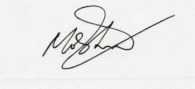 ০৫-০২-২০২১(মুহাম্মদ মোশাররফ হোসেন)উপজেলা সমাজসেবা অফিসারসোনাইমুড়ী, নোয়াখালী।ফোন: ০৩২২৭-৫১০১০মোবাইল নং-০১৭০৮৪১৪৮৩২e-mail: usso.sonaimuri@yahoo.com